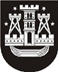 KLAIPĖDOS MIESTO SAVIVALDYBĖS TARYBASPRENDIMASDĖL KLAIPĖDOS MIESTO SAVIVALDYBĖS TARYBOS 2018 M. LAPKRIČIO 29 D. SPRENDIMO nR. t2-250 „DĖL MATERIALINĖS PARAMOS TEIKIMO KOMISIJOS SUDARYMO IR MATERIALINĖS PARAMOS TEIKIMO KOMISIJOS NUOSTATŲ PATVIRTINIMO“ PAKEITIMO2022 m. kovo 25 d. Nr. T2-62KlaipėdaVadovaudamasi Lietuvos Respublikos vietos savivaldos įstatymo 15 straipsnio 5 dalimi ir 18 straipsnio 1 dalimi, Klaipėdos miesto savivaldybės taryba nusprendžia:1. Pakeisti Klaipėdos miesto savivaldybės tarybos 2018 m. lapkričio 29 d. sprendimą Nr. T2-250 „Dėl Materialinės paramos teikimo komisijos sudarymo ir Materialinės paramos teikimo komisijos nuostatų patvirtinimo“ ir 1 punktą išdėstyti taip:„1. Sudaryti šios sudėties Materialinės paramos teikimo komisiją:Kazys Bagdonas, Klaipėdos miesto savivaldybės tarybos Sveikatos ir socialinių reikalų komiteto pirmininkas;Kristina Gureckienė, Klaipėdos miesto savivaldybės administracijos Teisės skyriaus vyriausioji specialistė;Solveiga Jusytė, religinės bendruomenės „Išganymo armija Lietuvoje“ socialinė pedagogė;Audronė Liesytė, Klaipėdos miesto savivaldybės administracijos Socialinės paramos skyriaus vedėja;Tomas Meškinis, asociacijos Vitės bendruomenės pirmininkas;Lina Murauskienė, Klaipėdos miesto savivaldybės administracijos Socialinio būsto skyriaus vedėja;Rožė Perminienė, Klaipėdos miesto savivaldybės administracijos Sveikatos apsaugos skyriaus vedėja; Deividas Petrolevičius, Klaipėdos miesto savivaldybės administracijos vyriausiasis patarėjas;Jurijus Šeršniovas, Klaipėdos miesto savivaldybės tarybos Sveikatos ir socialinių reikalų komiteto narys;Gina Vilimaitienė, Klaipėdos miesto savivaldybės administracijos Socialinės paramos skyriaus Socialinių išmokų poskyrio vedėja.“2. Skelbti šį sprendimą Klaipėdos miesto savivaldybės interneto svetainėje.Savivaldybės merasVytautas Grubliauskas